Benvolgudes famílies,Des de la FUNDACIÓ MUS-E HAN PENSAT QUE AQUEST ANY NO ENS PODÍEM QUEDAR SENSE DIA MUS-E, el qual s’ha anat celebrant per aquestes dates durant els últims 20 anys. Per aquest motiu han pensat que amb imaginació i creativitat podem fer-ho d’una altra manera!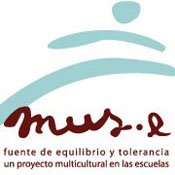 Aquesta és la proposta per al dia MUS-E d’enguany: TOTS PINTEM! JUGANT AMB EL DOBLE SENTIT DE LA PARAULA: PINTAR FÍSICAMENT I PINTAR D’OPINAR, DE PARTICIPAR; LA IDEA CENTRAL ÉS DONCS LA PARTICIPACIÓ ACTIVA. Us proposem que feu un dibuix, una redacció, o que digueu una paraula, envieu una foto, un vídeo que reculli i reflecteixi com us heu sentit durant el confinament, com creieu que serà el futur, què desitgeu, com ha estat l’escola aquests mesos… Amb totes les propostes que rebi la fundació MUS-E realitzaran un vídeo per cada Comunitat autònoma que pugui recollir els sentiments i emocions viscudes i en faran una àmplia difusió. Podeu enviar les vostres propostes a anna@escola-agora.netUn cop més, gràcies per la vostra participació. A sota teniu un vídeo del Pol Vives, el nostre artista MUS-E de circ que ens explica com fer una beguda refrescant i pràctiques malabars amb els estris de cuina:https://youtu.be/jLrlwJdYZ-I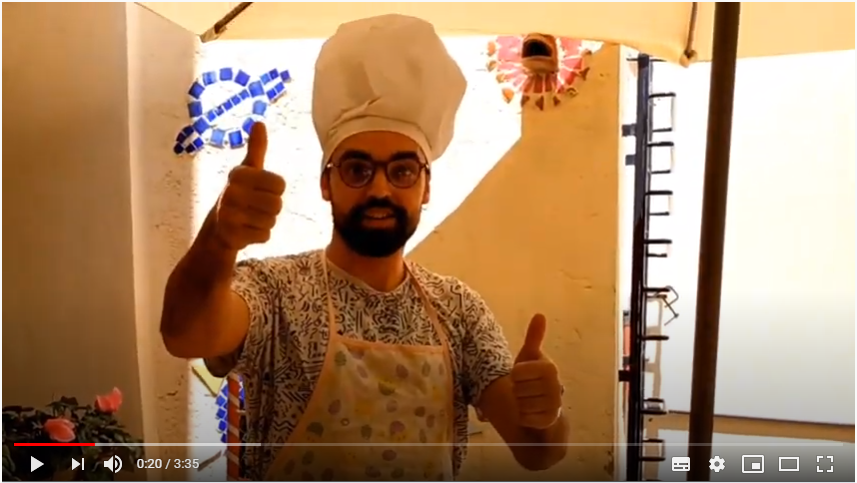 